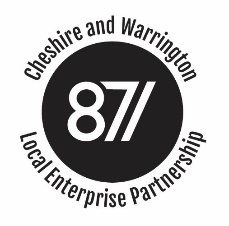 Cheshire and Warrington Local Enterprise PartnershipPerformance and Investment CommitteeWednesday 16th May 2018, 1.30-3.30Room 1.4, Wyvern HouseThe Drumber, Winsford CW7 1AHAttending:  Jan Willis, Lisa Harris, Chris Hindley, Steve Park, Francis Lee, Mark Livesey, Rachel BrosnahanApologies: Ged Barlow, John DownesAGENDAAgenda ItemAgenda ItemAgenda ItemLeadTimings1Welcome, introductions and apologiesWelcome, introductions and apologiesChair2 mins2Conflicts of Interest Conflicts of Interest Chair5 mins3Minutes from the meeting of 21st March 2018Minutes from the meeting of 21st March 2018Chair5 mins3Actions ArisingActions ArisingChair5 mins 4Congleton Link Road PresentationCongleton Link Road PresentationChris Hindle10 Mins Presentation10 Mins Questions5Sydney Road Bridge Full Business Case approvalSydney Road Bridge Full Business Case approvalRB10 mins6Programme Manager update including:Risk reportingProject progress summary reportSpend profileWarrington Centre Park Link extension of conditional offerProgramme Manager update including:Risk reportingProject progress summary reportSpend profileWarrington Centre Park Link extension of conditional offerRB15 mins7ESIF updateESIF updateFL10 Mins8Location of meetingsLocation of meetingsRB2 mins10AOBAOBAll5 minsDate of next meetings, time 1.30 pm and Venue Wyvern House, unless otherwise specified:Date of next meetings, time 1.30 pm and Venue Wyvern House, unless otherwise specified:Date of next meetings, time 1.30 pm and Venue Wyvern House, unless otherwise specified:Date of next meetings, time 1.30 pm and Venue Wyvern House, unless otherwise specified:20th JuneWarrington East Phase 2 Final Business Case approvalPoynton Relief Road conditional approvalEllesmere Port One EstateAlderley Park GPF loanWarrington East Phase 2 Final Business Case approvalPoynton Relief Road conditional approvalEllesmere Port One EstateAlderley Park GPF loanWarrington East Phase 2 Final Business Case approvalPoynton Relief Road conditional approvalEllesmere Port One EstateAlderley Park GPF loan18th JulyWinsford Industrial Estate Full Business Case ApprovalWinsford Industrial Estate Full Business Case ApprovalWinsford Industrial Estate Full Business Case Approval15th AugustTarvin Road Full Business Case ApprovalWarrington Sustainable Travel Business CasesTarvin Road Full Business Case ApprovalWarrington Sustainable Travel Business CasesTarvin Road Full Business Case ApprovalWarrington Sustainable Travel Business Cases19th September17th OctoberCentre Park Link Final ApprovalCentre Park Link Final ApprovalCentre Park Link Final Approval21st November19th DecemberJanuary 2019February 2019Omega OBC approvalOmega OBC approvalOmega OBC approval